Постійненська загальноосвітня школа І-ІІІ ступенівДеражненської сільської ради Костопільського району Рівненської областіНАКАЗ12 травня 2020 року                        с. Постійне                                            № 9 а/гПро  продовження карантину На розпорядження Кабінету Міністрів України про запобігання поширенню на території України коронавірусуНАКАЗУЮ:1.     Продовжити карантин з 12.05.2020 по 22.05.2020 року (включно) у Постійненській загальноосвітній школі І-ІІІ ступенів до стабілізації епідеміологічної ситуації.2. Заступнику директора з навчально-виховної роботи Дубровик А.А. та вчителю інформатики Бурбі М.В. оприлюднити даний наказ  на офіційному вебсайті закладу.3.    Класним керівникам та вчителям:3.1.  Проінформувати  батьків,  учнів про продовження карантину3.2.  Продовжити інформування здобувачів освіти та працівників щодо заходів профілактики, проявів хвороби та дій у випадку захворювання;4. Продовжити  у закладах освіти профілактичні та дезінфекційні заходи щодо запобігання поширенню коронавірусу COVID-19;5. Курси підвищення кваліфікації у цей період проходити за дистанційною формою навчання відповідно до Планів – графіків;6. Продовжити  проводити   організацію освітнього процесу із використанням технологій дистанційного навчання, що не передбачає відвідування закладів освіти її здобувачами.7.  Продовжити  запровадження гнучкого (дистанційного) режиму роботи працівників закладів освіти відповідно до Методичних рекомендацій щодо встановлення гнучкого режиму робочого часу, затверджених наказом Міністерства праці та соціальної політики України від 04 жовтня 2006 року № 359;8. Допускати присутність працівників на робочих місцях лише крайньої необхідності.9. Обмежити доступ сторонніх осіб у приміщення закладів освіти ;10. Порядок роботи та оплату праці працівників визначити згідно положень колективного договору закладів та трудового законодавства України.11. Контроль за виконанням даного наказу залишаю за собою.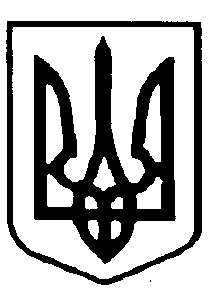 